 АЛГОРИТМ создания математических ребусов.Математические ребусы - прекрасная зарядка для ума. Вот лишь некоторые основные правила решения этих увлекательных математических загадок: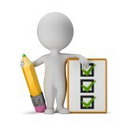 В буквенных ребусах каждой буквой зашифрована одна определенная цифра: одинаковые цифры шифруются одной и той же буквой, а разным цифрам соответствуют различные буквы.В ребусах зашифрованных, например, звездочками, каждый символ может обозначать любую цифру от 0 до 9. Причём, некоторые цифры могут повторяться несколько раз, а другие не использоваться вовсе.Перед началом решения математического буквенного ребуса (например, криптарифма), убедитесь, что в нём использовано не более 10 различных букв. В противном случае, такой ребус не будет иметь решений.Начните решение ребуса с правила, согласно которому ноль не может быть крайней левой цифрой в числе. Таким образом, все буквы и знаки, с которых начинается число в ребусе, уже не могут обозначать ноль. Круг поиска нужных цифр сузится.В ходе решения отталкивайтесь от основных математических правил. Например, умножение на ноль всегда дает ноль, а при умножении любого числа на единицу, мы получим в результате исходное число.Очень часто математические ребусы представляют собой примеры сложения двух чисел. Если при сложении сумма имеет больше знаков нежели слагаемые, значит сумма начинается с "1"Обращайте внимание на последовательность арифметических действий. Если числовой ребус состоит из нескольких рядов знаков, он может решаться как по вертикали, так и по горизонтали.Не бойтесь совершать ошибки. Возможно, они подскажут вам верный ход решения. Не пренебрегайте методом перебора. Некоторые ребусы потребуют длительного поэтапного решения, но в итоге вы будете вознаграждены верным ответом и отличной разминкой для вашей сообразительности.